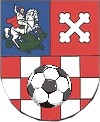 NOGOMETNI SAVEZBJELOVARSKO-BILOGORSKE  ŽUPANIJEPoljana dr. F.Tuđama 8; p.p. 104, 43000 BjelovarTel: 043 /212–586; fax: 043 /212–589 ; IBAN: HR2524020061100004410OIB: 19102521177; MB: 00977632 ; www.nsbbz.hr ; nogometni-savez@bj.t-com.hrEVIDENCIJSKI BROJ:         ( upisuje ovlaštena osoba Saveza )ZAHTJEV KLUBA ZA LICENCIRANJE SLUŽBENIH OSOBA  ZA NATJECATELJSKU SEZONU TRENERISLUŽBENI PREDSTAVNIK KLUBAOSTALIZa NK:     								                        Ime i Prezime ovlaštene osobe    Potpis i pečat:Napomena:Ovjerom ovog zahtjeva se potvrđuje pravovaljanost danih podataka! Za davanje pogrešnih podataka disciplinsku odgovornost snosi klub i ovlaštena osoba u potpisu!Prilog obrascu:Preslika diplome trenera – za trenerePreslika identifikacijskog dokumenta – za sve ostaleKlub:rbIme i PrezimeDatum RođenjaOIBUzrast1.2.3.4.5.rbIme i PrezimeDatum RođenjaOIB1.2.3.4.5.rbIme i PrezimeDatum RođenjaOIBLIJEČNIKLIJEČNIKLIJEČNIKLIJEČNIK1.FIZIOTERAPEUTFIZIOTERAPEUTFIZIOTERAPEUTFIZIOTERAPEUT1.2.RUKOVODITELJ OSIGURANJARUKOVODITELJ OSIGURANJARUKOVODITELJ OSIGURANJARUKOVODITELJ OSIGURANJA1.2.